GP REFERRAL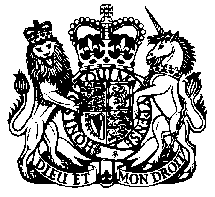 Office of H.M. Coroner   The Medico-Legal Centre, Watery Street, Sheffield  S3 7ESOffice of H.M. Coroner   The Medico-Legal Centre, Watery Street, Sheffield  S3 7ESOnce complete, please send this form to: coronersofficers@sheffield.gov.ukContact Telephone Number: 0114 2738721Once complete, please send this form to: coronersofficers@sheffield.gov.ukContact Telephone Number: 0114 2738721Once complete, please send this form to: coronersofficers@sheffield.gov.ukContact Telephone Number: 0114 2738721Referrer DetailsReferrer DetailsReferrer DetailsName of GP SurgeryName of GP Making ReferralTelephonePlease give your direct number, not a general one so the Coroner's Officer can contact you to discuss your referral furtherEmailGMC NumberDeceased DetailsDeceased DetailsDeceased DetailsFull NameForenameSurnameAddress Line 1Address Line 2Address Line 3TownCountyPost CodeGenderDate of Birthuse format DD.MM.YYYYDate of Deathuse format DD.MM.YYYYTime of DeathMarital Status (if known)Birthplace (if known)Occupation  (if known)Date Reporteduse format DD.MM.YYYYFuneral Director (if known)Reported by (if not GP)Add N/A if same personPlace of DeathPlace of DeathPlace of DeathPlace of DeathStandard if deceased died in Hospital or Hospice, enter name in line 1. If deceased died at home, select home and no further info needed. Otherwise please enter full address details Address Line 1Address Line 2Address Line 3TownCountyCause of DeathCause of DeathCause of DeathReason for referralRelevant past medical historyRelevant past medicationIf you are prepared to offer a cause of death, please state it belowIaIbIcIIBody now believed to be located atPlease give details of mortuary or funeral home where body lying if knownAre there any electronic or radioactive devices in the body? Please stateNext of KinNext of KinNext of KinTitleInsert not known if information is unavailableForenameSurnameAddress Line 1TownPostcodeRelationshipLandlineMobileNOK Consent to hold info?